«Новый Бор»сиктовмöдчöминсаСöвет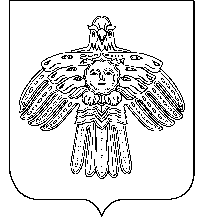 РЕШЕНИЕКЫВКÖРТÖДСоветсельского поселения«Новый Бор»от  28  июня  2013 г.                                                                                № 3-7/2пст. Новый Бор Республика КомиО   внесении   изменений  и   дополненийв     решение  Совета      муниципальногообразования      сельского        поселения«Новый Бор»   от  14   декабря    2012  г.№    3-3/1 «О бюджете   муниципальногообразования    сельского          поселения «Новый Бор» на 2013 год и на плановыйпериод 2014 и 2015 годовСовет муниципального образования сельскогопоселения «Новый Бор» РЕШИЛ:Внести в решение Совета сельского поселения «Новый Бор» от 14 декабря  2012 года № 3-3/1 «О бюджете  муниципального образования сельского поселения «Новый Бор» на 2013 год и плановый период 2014 и 2015 годов» следующие изменения:        1) статью 1 изложить в следующей редакции:                «Статья 1. Утвердить основные характеристики бюджета муниципального образования сельского поселения «Новый Бор» на 2013 год:общий объем доходов в сумме 6592500 рублей,общий объем расходов в сумме 7212082,22 рублей,дефицит в сумме 619582,22 рублей.»;    2) приложение 1 к решению Совета муниципального образования сельского поселения «Новый Бор» от 14 декабря 2012 года № 3- 3/1 «О бюджете муниципального образования сельского поселения «Новый Бор» на 2013 год и плановый период 2014 и 2015 годов» изложить в редакции согласно приложению 1 к настоящему решению.   3) приложение 3 к решению Совета муниципального образования сельского поселения «Новый Бор» от 14 декабря 2012 года № 3- 3/1 «О бюджете муниципального образования сельского поселения «Новый Бор» на 2013 год и плановый период 2014 и 2015 годов» изложить в редакции согласно приложению 2 к настоящему решению.   4) приложение 5 к решению Совета муниципального образования сельского поселения «Новый Бор» от 14 декабря 2012 года № 3- 3/1 «О бюджете муниципального образования сельского поселения «Новый Бор» на 2013 год и плановый период 2014 и 2015 годов» изложить в редакции согласно приложению 3 к настоящему решению.    5) приложение 7 к решению Совета муниципального образования сельского поселения «Новый Бор» от 14 декабря 2012 года № 3- 3/1 «О бюджете муниципального образования сельского поселения «Новый Бор» на 2013 год и плановый период 2014 и 2015 годов» изложить в редакции согласно приложению 4 к настоящему решению.     2.   Решение вступает в силу со дня его  обнародования и распространяется  на правоотношения, возникшие с 1 января 2013 года.Глава сельского поселения«Новый Бор»	                                                                           Г.Г. Идамкин